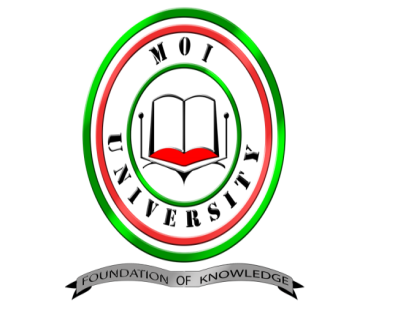 MOI UNIVERSITYOFFICE OF THE DEPUTY VICE CHANCELLOR(ACADEMICS, RESEARCH & EXTENSIONS )UNIVERSITY EXAMINATIONS 2016/2017 ACADEMIC YEARSECOND YEAR SECOND SEMESTER EXAMINATIONFOR DIPLOMA IN INFORMATION TECHNOLOGYCOURSE CODE: 		DIT 028COURSE TITLE: 		DIGITAL  ELECTRONICSDATE :		 1ST SEPTEMBER, 2016 TIME: 2.00 A.M – 4.30 P.MINSTRUCTIONS TO CANDIDATESSEE INSIDE.THIS PAPER CONSISTS OF (3) PRINTED PAGES	               PLEASE TURN OVERMOI UNIVERSITY SCHOOL  OF INFORMATION SCIENCESDEPARTMENT OF INFORMATION TECHNOLOGYDIPLOMA IN INFORMATION TECHNOLOGY END OF SEMESTER EXAMS – YEAR II SEMESTER II2016/2017 ACADEMIC YEAR -  SEPTEMBER 2016 EXAMINATIONS DIT 028: DIGITAL ELECTRONICSTime: 2 hours 30 minutes Instructions to candidatesSection A is compulsory Answer any two questions in section BSECTION A – COMPULSORY: ANSWER ALL QUESTIONS (30 MARKS)QUESTION 1Explain any FOUR reasons for shifting from analog to digital transmission         (8 mks)Explain the following terms and state the SI units of each:                                     (6 mks)ResistanceInductanceCapacitance With the aid of adiagram, describe the V-I characteristics of PN junction diode.   (6 mks)Derermine the total number of possible input combinations of a 3-input AND gate. Sketch a logic symbol and develop a truth table for this logic gate.                                                  (5 mks)An 8-bit DAC has an output voltage of the rage of 0-2.55v. define its resolution in two ways.                                                                                                                                     (3 mks)Convert 110012 to its equivalent decimal number.                                                     (2 mks) SECTION B: ANSWER ANY TWO QUESTIONS (20 MARKS EACH)QUESTION 2Show that X.Y.Z1 + X1.Y.Z1 +  Y.Z = Y                                                                    (4 mks)Evaluate the following:                                                                                               (6 mks)2310 to Base Two11011111002 to Base Eight A3F16 to DecimalExplain the following terms:                                                                                      (6 mks)Combination logic circuitsLogic systemSwitching circuitDecoderCapacitorQUESTION 3Explain three factors sffecting capacitance.                                                                  (6 mks)Briefly describe what is meant by the following terms.                                               (6 mks)Truth tableBoolean expression.Universal gateUsing a 2-input logic symbol and truth table, explain the meaning and logical operations of the following:                                                                                                                   (8 mks)NAND GATE NOR GATEQUESTION 4Explain any FOUR applications of diodes.                                                               (8 mks)With the aid of a circuit diagrams, describe how transistor biasing is achieved.      (8 mks)State any FOUR advantages of transistors.                                                                (4 mks)QUESTION 5State any TWO types of analog to digital converters (ADC).                                     (2 mks)State ohms law, and use it find the resistance of a coil which draws a current of 200uA from 120 V  supply.                                                                                                                       (4 mks)Find out the step size and analog input for a 4 bit R-2R ladder DAC when input is 1000 and 1111 assume vref =+5v                                                                                                          (6 mks)Explain any  FOUR characteristics of digital to analog converters.                             (8 mks)=======END=======